50 éves JUBILEUMI   L.BALATON  KUPA SAKK HÉTVÉGE„ A” ÁCS  JÁNOS EMLÉKVERSENY FIDE OPEN TAPOLCA„ B” HORVÁTH IMRE IFJÚSÁGI EMLÉKVERSENY U14TAPOLCA „ AMAZONOK” vs „ OLD BOYS” RAPID & BLITZ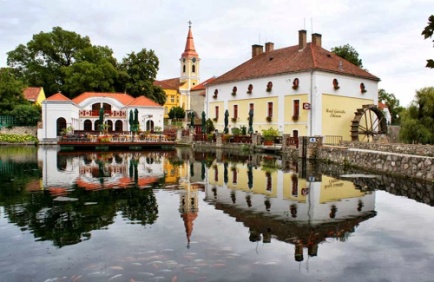 A verseny helye, ideje : Tamási Áron Műv.KőzpontTapolca. Kisfaludy u.42023. szeptember  01—03.A verseny támogatója: Tapolca Város Önkormányzata,  Tapolca VSE sakkszakosztályaLebonyolítás: Főverseny: 6 fordulós FIDE svájci rendszerJátékidő: : 2 x 70 perc + lépésenként 30 mp bónuszVillámverseny: egyéni 5 – 5 perc 9 forduló svájci rendszer Nevezés: sakkozo@gmail.comMobil: +36-70/381-0838 Istvándi LajosNevezési határidő: 2023. augusztus 25.Nevezési díjak: Főversenyen: 4.000,- Ft / fő GM,IM FREEGyermekeknek (14 éves korig) és 60 év felett: 2.000,- Ft / főVillámversenyen: 1000,- Ft / fő                 Díjazás: Egyéni verseny: I. hely: 40.000,- FtII. hely: 20.000,- FtIII. hely: 15.000,- FtIV: hely: 10.000,- FtV. hely: 8.000,- FtVI. hely: 6.000,- FtLegeredményesebb : U 18 ,U 16 ,Női, SeniorEgyéni villámversenyen: a befolyt nevezési díjak 100%-a kerül a díjalapbaTervezett program: Kötelező regisztráció: 2023. szept. 01.péntek 15:30-16.00	Megnyitó: 2023. szept.01.16:30forduló: szept.01.       16:45 forduló: szept.02.       09:00forduló: szept.02.       13:00forduló: szept.02.       16:30 utána VILLÁMVERSENYforduló: szept.03.       09:00forduló: június szept.03.      13:00Eredményhirdetés: szept.03. 16:30Csobánc Kupa - Horváth Imre  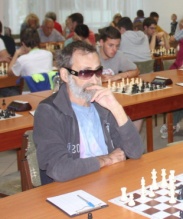 EMLÉKVERSENY 2023Országos Gyermek Egyéni SakkversenyA verseny ideje: 		2023. szeptember 02. SZOMBAT			Lebonyolítás: 			3 csoportban (A U14 – B U 10  – C U8 )				Játékidő: 			15x15perc   7 fordulóNevezés: 			2023. aug. 25. – ig telefonon, vagy írásban	Mobil: +36-70/3810838 Istvándi Lajos	e-mail cím: sakkozo@gmail.comNevezési díj:			1.000 Ft / fő , saját versenyzőknek díjmentes.Díjazás: 			A verseny mindhárom csoportjában I – III. helyezettje KUPA,						érem díjazásban részesül.                                                Minden korcsoportban külön értékeljük a lányokat 1-6 különdíj!A verseny programja:2023. szeptember 02– án (szombat)	0900  – ig:		Versenyzők beérkezése és jelentkezése a rendezőségnél	0915 – órakor: 		Megnyitó	0930 – 1200 – ig: 		I. forduló –IV. 	forduló	12 ,oo– 14,oo – ig:                     Ebédszünet –PIZZA RENDELHETŐ!                                                   WGM MÁDL ILDIKÓ OLIMPIAI BAJNOK SZIMULTÁNA VERSENYZŐKKEL!            13,30—16,oo –ig                      V.- VII.fordulóEredményhirdetésTAPOLCA „ AMAZONOK” vs „ OLD BOYS” RAPID & BLITZ2023. szeptember  02—03. RAPID ÉS BLITZ PARTIKKAL!SCHEWENINGENI RENDSZER4-5 táblán meghívott versenyzőkkel!A verseny helye, ideje : Tamási Áron Műv.KözpontTapolca. Kisfaludy u.4SZÍNHÁZTEREMTAPOLCA „AMAZONOK”:WGM LAKOS NIKOLETTA, WIM PINTÉRNÉ KOVÁCS MÁRTA,WFM JUHÁSZ JUDIT,WFM ÉRSEKI TAMARA,ANGELINA ALEXANDROVAvs.TAPOLCA, „OLD BOYS”GM VARGA ZOLTÁN, IM VIDÉKI SÁNDORIM MOLNÁR BÉLA, IM DOBOS JÓZSEF,IM MÉSZÁROS ANDRÁS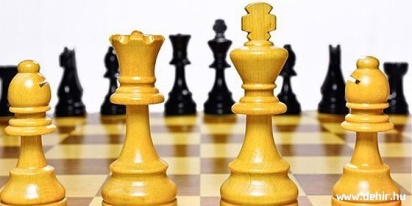 